_____________________________________________________________________________________ Ref. No. ………………………………………                                                                                                             Date- 02-07-19NoticeThis is for information of all concerned that the  applicants for Hons  subjects  whose name were published in the 1st /2nd  e-counseling list but has not paid admission fees to the Bank within due date will be given  a chance to submit their admission fees  (through online auto generated challan ) to the concerned bank  on  03.07.19 and 04.07.19 failing which no application or prayer will be entertained.Principal.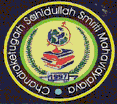 CHANDRAKETUGARH SAHIDULLAH SMRITI MAHAVIDYALAYA.               P.O.- DEBALAYA (BERACHAMPA), DIST.- NORTH 24 PARGANAS.                                              PIN – 743424.  ESTD. -1997                       (GOVT. AIDED )      NAAC  ACCREDITED  AT  GRADE - BPhone No.-03216-242-652.    E mail : chandraketugarh@gmail.com.        M.-9433362091